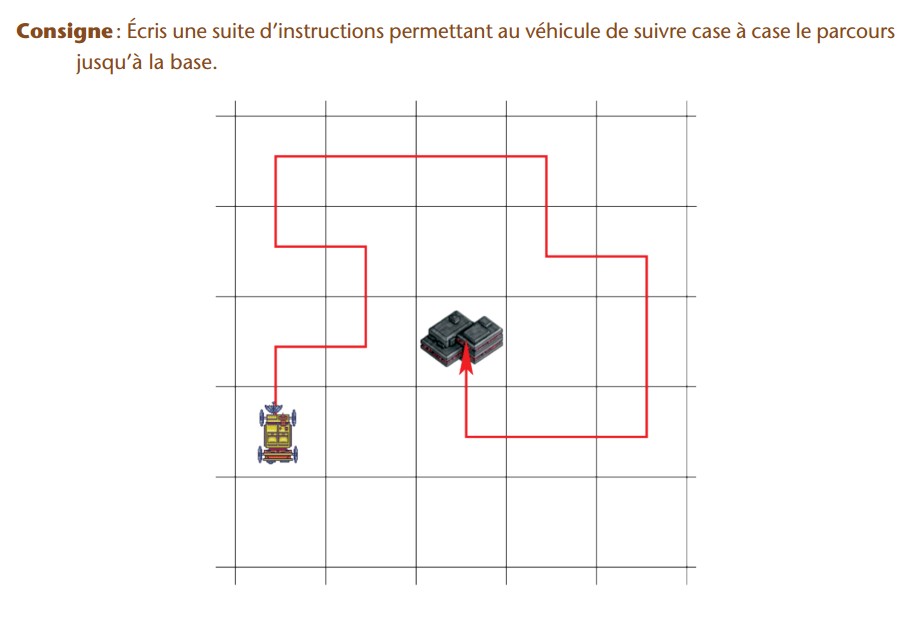 Le langage informatiqueEn informatique, on invente et on utilise des langages.Un langage de programmation permet ……………………………………………………………………….………………………………………………………….Un langage de programmation est différent d’une langue naturelle car :…………………………………………………………………………………………………………………………………….…………………………………………………………………………………………………………………………………….…………………………………………………………………………………………………………………………………….